Пальчиковая гимнастика(запомнить текст ребенку помогут опорные картинки. Ребенок одновременно произносит текст и выполняет движения)«Есть игрушки у меня»Есть игрушки у меня: (попеременно хлопают в ладоши и ударяют кулачками)Паровоз и два коня, (загибают пальцы по очереди на обеих руках)Серебристый самолет,Три ракеты, вездеход,Самосвал, подъемный кран –Настоящий великан.Сколько вместе? – (попеременно хлопают и ударяют кулаками друг о друга)Как узнать?Помогите сосчитать!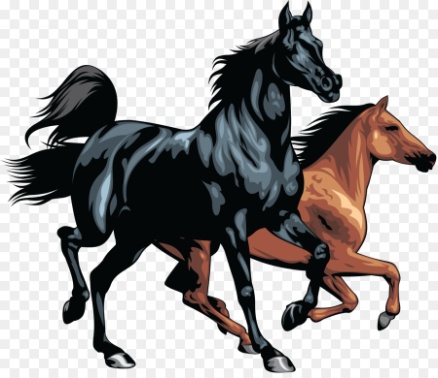 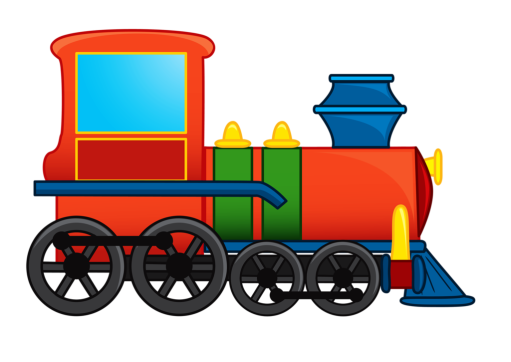 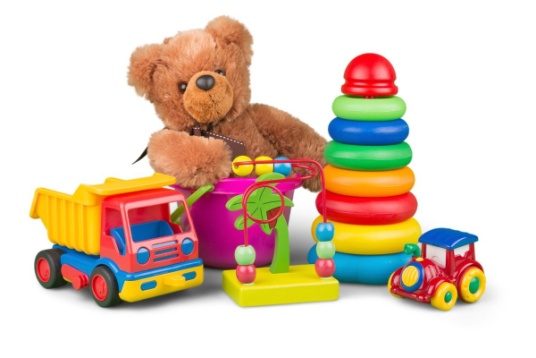 	 и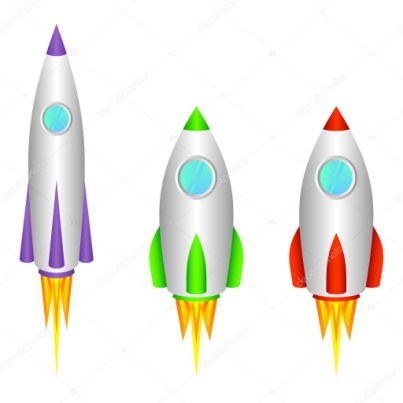 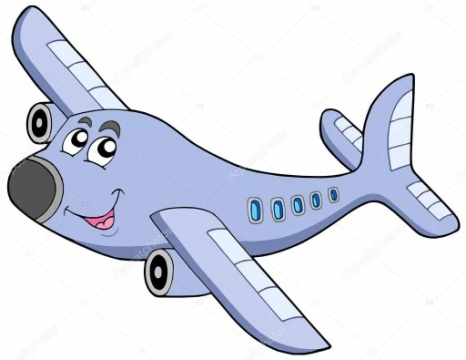 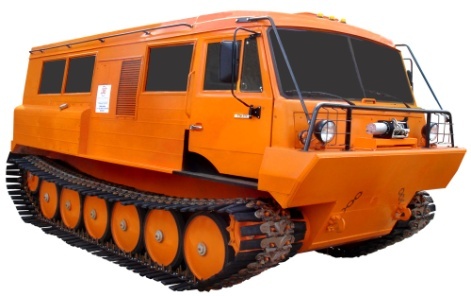 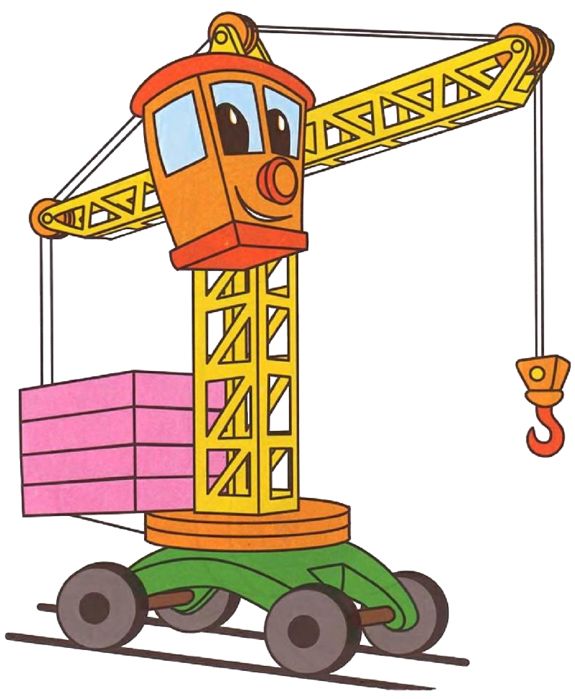 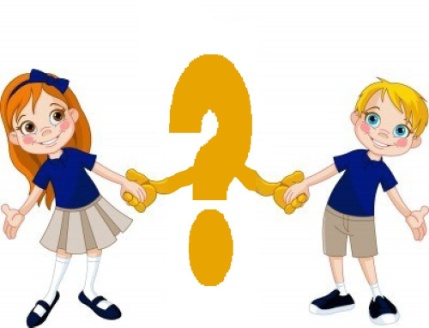 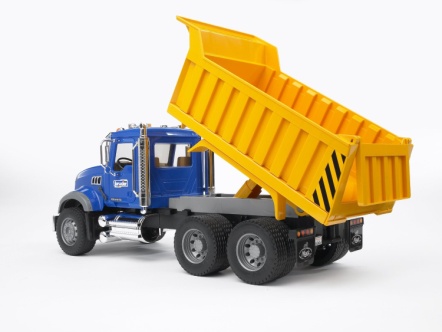 